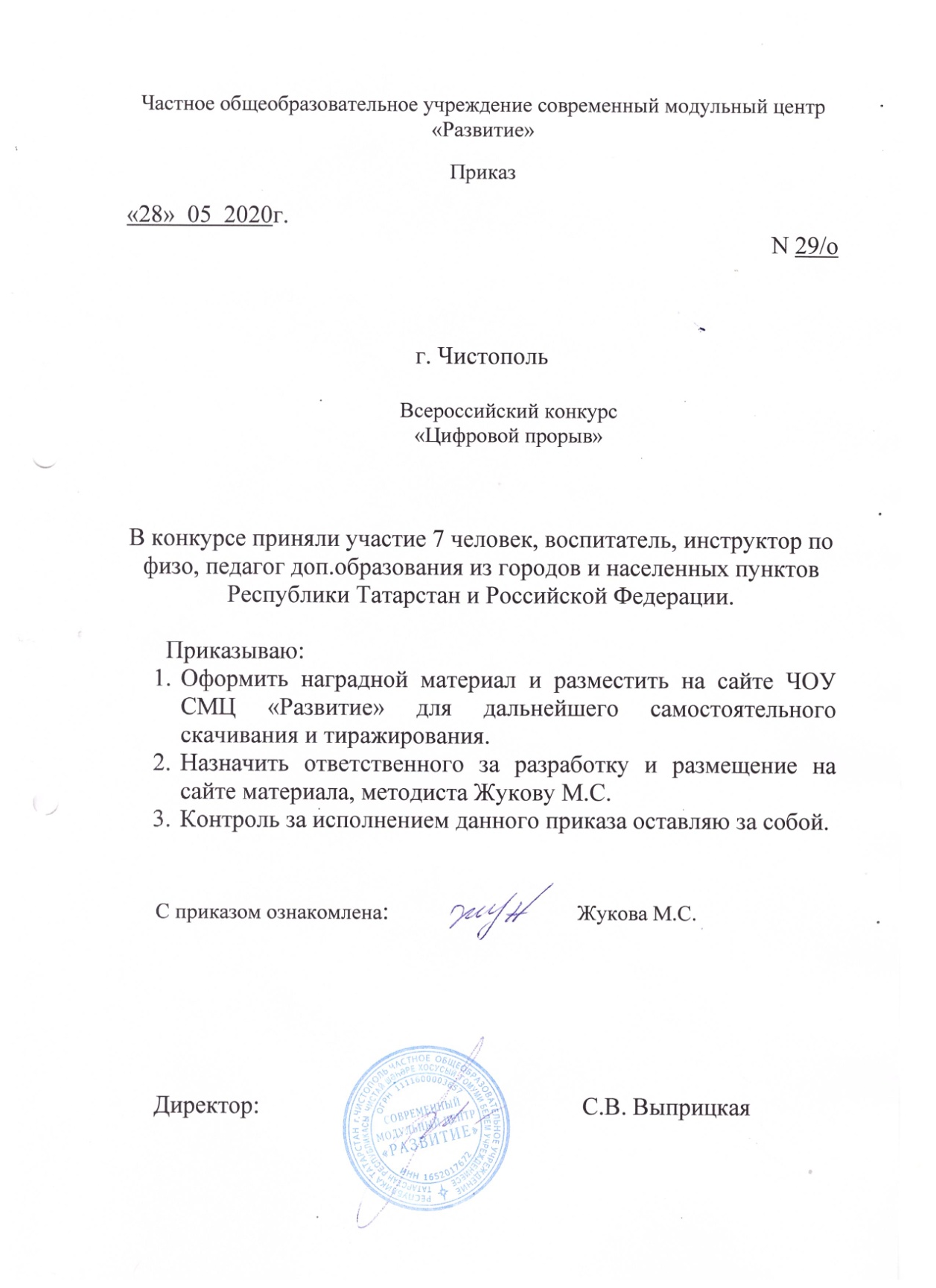 ПРОТОКОЛ Всероссийский конкурс «Цифровой прорыв»№№ФИО участникаДолжность Название работыОбразовательное учреждение, ГородМЕСТОНоминация «Дошкольное образование»Номинация «Дошкольное образование»Номинация «Дошкольное образование»Номинация «Дошкольное образование»Номинация «Дошкольное образование»Номинация «Дошкольное образование»Номинация «Дошкольное образование»1Подгорных Е.В.Подгорных Е.В.ВоспитательПроект для второй младшей группы «Малышам о весне…»МБДОУ «Детский сад комбинированного вида №5 «Теремок» г.Набережные Челны1 МЕСТО2Ахметова Татьяна ЕвгеньевнаАхметова Татьяна ЕвгеньевнаИнструктор по физической культуре высшей квалификационной категорииИКТ-игра «Органы чувств человека»МАДОУ «Детский сад №116 «Фиалка»» г. Набережные Челны2 МЕСТО3Ахатова Фирая ФаритовнаАхатова Фирая Фаритовнавоспитатель“Һөнәрләр дөньясында” Проектная работаМБДОУ «Детский сад №6 комбинированного вида села Актаныш» Актанышского муниципального района РТ2 МЕСТО4Мирошниченко М А Каримова М РМирошниченко М А Каримова М РВоспитателиПроектная работа Тема: «Инновационные здоровьесберегающие технологии в работе с детьми дошкольного возраста»МБДОУ «Детский сад присмотра и оздоровления № 6 «Звездочка» г Азнакаево Татарстан1 МЕСТО5Ерохина Евгения ВикторовнаЕрохина Евгения ВикторовнаВоспитатель«Ребенок – дошкольник в мире цифровых технологий»МБДОУ детский сад комбинированного вида № 4 «Ляйсан» Бугульминского муниципального района РТ1 МЕСТО6Миндиярова Галия РафаэловнаМиндиярова Галия РафаэловнаВоспитатель первой квалификационной категорииМәктәпкә әзерлек төркемендә танып белү эшчәнлеге «Минем туган җирем»МБДОУ «Детский сад №4» г. Лениногорск3 МЕСТОНоминация «Дополнительное образование»Номинация «Дополнительное образование»Номинация «Дополнительное образование»Номинация «Дополнительное образование»Номинация «Дополнительное образование»Номинация «Дополнительное образование»Номинация «Дополнительное образование»7Силантьева Инна ПавловнаСилантьева Инна ПавловнаПедагог дополнительного образования«Виртуальное за»ятие"МБУ ДО "ЦДТ" ЕМР РТ Г. Елабуга3 МЕСТО